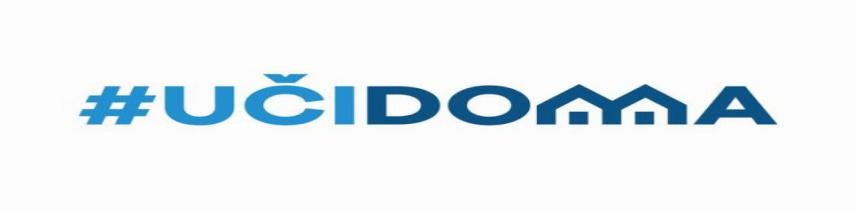 SEDMIČNI PLAN RADA PO PREDMETIMA ZA PERIOD 04.05.2020. – 08.05.2020.RAZRED I PREDMET: VI Matematika    NASTAVNIK/CI:  Jasna Polović i Lidija MarojevićRAZRED I PREDMET: VI Matematika    NASTAVNIK/CI:  Jasna Polović i Lidija MarojevićRAZRED I PREDMET: VI Matematika    NASTAVNIK/CI:  Jasna Polović i Lidija MarojevićRAZRED I PREDMET: VI Matematika    NASTAVNIK/CI:  Jasna Polović i Lidija MarojevićRAZRED I PREDMET: VI Matematika    NASTAVNIK/CI:  Jasna Polović i Lidija MarojevićDANISHODIAKTIVNOSTISADRŽAJ/POJMOVINAČIN KOMUNIKACIJEPONEDJELJAK04.05.2020.Rješavanje nejednačina u zadatom skupu brojeva i određivanje skupa rješenjaGledanje video snimakaPraćenje lekcije iz udžbenikaIzrada urađenih primjeraSamostalna izrada zadatakaNejednačine sa množenjem i dijeljenjem u skupu Viber grupeGoogle classroomE platforma sa sajta školeUTORAK05.05.2020.Rješavanje nejednačina u zadatom skupu brojeva i određivanje skupa rješenjaSamostalna izrada zadatakaNejednačine sa množenjem i dijeljenjem u skupu   Viber grupeGoogle classroomE platforma sa sajta školeSRIJEDA06.05.2020.ČETVRTAK07.05.2020.Definisanje odnosa dva broja, dvije veličine iste ili različite prirodeDefinisanje i usvajanje pojma razmjereGledanje video snimakaPraćenje lekcije iz udžbenikaIzrada urađenih primjeraSamostalna izrada zadatakaRazmjeraViber grupeGoogle classroomE platforma sa sajta školePETAK08.05.2020.Definisanje i usvajanje pojma procentaIzražavanje odnosa dva broja u procentimaKorišćenje procentnog računa u rješavanju praktičnih zadatakaGledanje video snimakaPraćenje lekcije iz udžbenikaIzrada urađenih primjeraSamostalna izrada zadatakaProcenatViber grupeGoogle classroomE platforma sa sajta školePOVRATNA INFORMACIJA U TOKU SEDMICE